АНКЕТА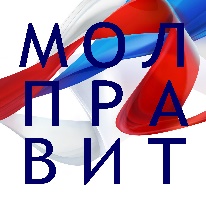 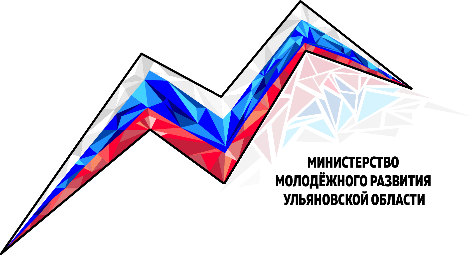 МОЛОДЁЖНОЕ ПРАВИТЕЛЬСТВОУЛЬЯНОВСКОЙ ОБЛАСТИАНКЕТАМОЛОДЁЖНОЕ ПРАВИТЕЛЬСТВОУЛЬЯНОВСКОЙ ОБЛАСТИПЕРСОНАЛЬНЫЕ ДАННЫЕПЕРСОНАЛЬНЫЕ ДАННЫЕ1. Фамилия, имя, отчество2. Фотография3. Дата рождения4. Гражданство5. Мобильный телефон6. Адрес электронной почты5. Персональная страница (адрес персональных страниц в социальных сетях)6. Уровень образования7. Учебное заведение, которое  Вы окончили 8. Год окончания:9. Факультет:(как указано в дипломе)10. Специальность(как  указано в дипломе)11. Жизненное кредо 